PRO AM BENEFIT CLASSIC HORSE SHOW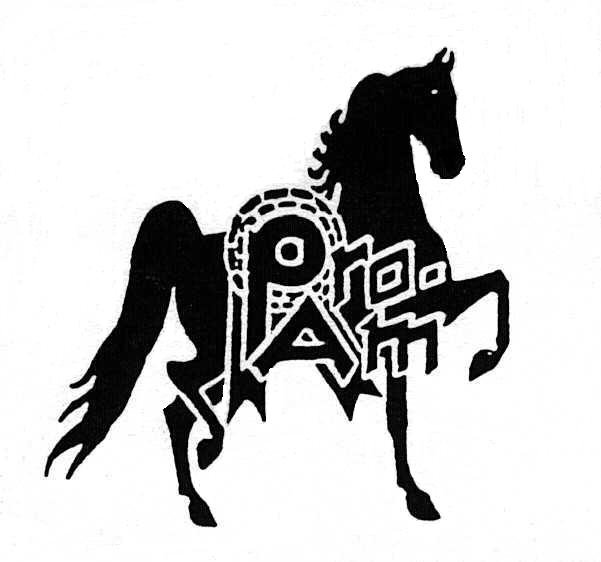 APRIL 3-6, 2019JUDGE – GARY GARONEMANAGER – SCOTT SNIDER502 314 6025bethandscott@kih.netwww.proamhorseshow.comWednesday 7pm1. ASB Three Gaited Ladies2. ASB Three Gaited Park Junior Horse3. ASB Five Gaited Show Pleasure Adult4. UPHA Pleasure Challenge Cup5. ASB Three Gaited Junior Horse6. ASB Five Gaited Ladies7. Hackney Pony Open8. Open Western Pleasure9. ASB Fine Harness Open10. ASB Three Gaited Park Amateur11. ASB Three Gaited FL/GA O/T12. HarnessPonyOpen13. ASB Three Gaited Park Open14. ASB Ladies Amateur Five Gaited15. Roadster to Bike Open16. ASB Five Gaited FL/GA O/T17. Morgan Hunter Pleasure18. ASB Three Gaited Open19. RoadsterPonyOpen20. ASB Five Gaited OpenThursday 10am21. Open Pleasure Driving22. ASB Three Gaited Park Limit Horse23. ASB Three Gaited Country Pleasure FL/GA O/T 24. HackneyPonyPleasureDriving25. ASB Country Pleasure Driving26. Open English Pleasure WT27. HackneyPonyAmateur28. Roadster Under Saddle29. ASB Five Gaited Show Pleasure Limit Rider30. Open English Pleasure WTC31. TBD32. Roadster Pony Limit33. ASB Three Gaited Park Pleasure Junior Horse 34. HarnessPonyAmateur35. MorganWesternPleasure36. ASB Five Gaited Show Pleasure FL/GA O/T37. ASB Show Pleasure Driving38. ASB Hunter Country Pleasure39. ASB Five Gaited Limit Horse40. ASB Three Gaited Show Pleasure Fl/GA O/T 41. OpenPleasureVersatilityWestern/EnglishThursday 7pm42. Saddle Seat Equitation Walk/Trot 10 & Under 43. ASB Three Gaited Limit Horse44. ASB Three Gaited Show Pleasure 13 & Under 45. Roadster Pony Amateur46. ASB Three Gaited Country Pleasure Adult47. ASB Three Gaited Show Pleasure 14-1748. ASB Three Gaited Amateur49. ASB Five Gaited Show Pleasure Junior Exhibitor 50. ASB Three Gaited Show Pleasure Adult51. ASB Three Gaited Park Pleasure52. Roadster to Bike Amateur53. ASB Three Gaited Park Pleasure Amateur 54. ASB Three Gaited Junior Exhibitor55. ASB Five Gaited Junior Horse56. ASB Three Gaited Country Pleasure 14-17 57. ASB Fine Harness Amateur58. ASB Three Gaited Park Junior Exhibitor59. ASB Three Gaited Western Country Pleasure 60. ASB Five Gaited Junior Exhibitor61. Roadster to Bike Limit62. ASB Five Gaited Adult AmateurFriday 10am63. Saddle Seat Pleasure Walk/Trot 12 & Under64. UPHA Roadster Pony Classic65. Open Western Pleasure Stake66. ASB Three Gaited Country Pleasure 13 & Under67. Open Pleasure Driving Stake68. ASB Three Gaited Show Pleasure Limit Rider69. AHHS Roadster Pony Medallion70. Saddle & Bridle Hunter Classic71. ASB Three Gaited Park Pleasure Limit Horse72. Country Pleasure Walk/Trot 12 & Under73. ASB Five Gaited Country Pleasure74. Open English Pleasure Walk/Trot Stake75. AHHSHackneyPonyPleasureDrivingMedallion76. ASB Three Gaited Country Pleasure Limit Rider77. Saddle Seat Equitation 13 & Under78. Saddle Seat Equitation Adult79. Three Gaited Pony80. Three Gaited Pleasure Pony81. Five Gaited Pony82. Five Gaited 3 Year Old83. Saddle Seat Pleasure Equitation 17 & Under84. Saddle & Bridle Working Western PleasureFriday 7pm85. Good Hands Event86. ASB Three Gaited Park Amateur Stake87. Saddle Seat Equitation 14-1788. Roadster Pony Adult Amateur Stake89. Saddle & Bridle Wm. Shatner Western Pleasure90. ASB Three Gaited Ladies Stake91. Saddle & Bridle Pleasure Equitation Medallion92. ASB Three Gaited Park 3 Year Old93. ASB Five Gaited Show Pleasure Adult Stake94. ASB Fine Harness Junior Horse95. ASB Three Gaited Show Pleasure 13 & Under Stake 96. ASB Three Gaited Park Pleasure 3 Year Old97. ASB Show Pleasure Driving Stake98. Roadster to Wagon Stake99. ASB Three Gaited Park Stake100.ASB Country Pleasure Driving Stake101.ASB Three Gaited 3 Year Old102.ASB Three Gaited Show Pleasure 14-17 Stake 103.Hackney Pony Stake104.Open English Pleasure Stake105.ASB Five Gaited Ladies StakeSaturday 10am106.Country Pleasure Walk/Trot 12 & Under Stake 107.UPHA Exceptional Challenge Cup (without assistance) 108.Exceptional Showmanship109.Saddle Seat Equitation Adult Championship 110.AHHS Roadster Pony Under Saddle Medallion 111.Five Gaited Pony Stake112.Morgan Western Pleasure Stake113.UPHA Challenge Cup114.Three Gaited Pleasure Pony Stake115.ASB Five Gaited Show Pleasure Limit Rider Stake 116.ASB Three Gaited Country Pleasure Limit Rider Stake 117. ASB Five Gaited Country Pleasure Stake118.UPHA Walk/Trot Challenge Cup119.ASB Hunter Country Pleasure Stake120.Three Gaited Pony Stake121.ASB Three Gaited Show Pleasure Limit Rider Stake 122.Morgan Hunter Pleasure Stake123.Saddle Seat Walk/Trot Pleasure 12 & Under Stake 124.ASB Three Gaited Park Pleasure Amateur Stake 125.Senior Horse Class126.UPHA Exceptional Challenge Cup (with assistance) 127.SESHA MedallionAcademy -30 minutes after class 127128.Lead Line129.Walk/Trot Showmanship Lead Line 8 & Under 130.Walk/Trot Equitation Lead Line 8 & Under 131.Showmanship Driving132.Reinsmanship Driving133.Showmanship WTC Adult134.Equitation WTC Adult135.Showmanship WTC 17 & Under 136.Equitation WTC 17 & Under137.WTC Championship138.Showmanship WT 14 & Over139.Equitation WT 14 & Over140.Showmanship WT 11-13141.Equitation WT 11-13142.Showmanship WT 9-10143.Equitation WT 9-10144.Showmanship WT 8 & Under145.Equitation WT 8 & Under146.Hunt Seat Showmanship WT147.Hunt Seat Equitation WT148.WT ChampionshipSaturday 7pm149.Equitation Championship150.Ladies Amateur Five Gaited Stake151.Hackney Pony Pleasure Driving Championship 152.ASB Three Gaited Country Pleasure Adult Stake 153.ASB Three Gaited Park Jr. Exhibitor Stake 154.Roadster to Bike Amateur Stake155.ASB Three Gaited Country Pleasure 13 & Under Stake 156.ASB Western Country Pleasure Stake157.Harness Pony Stake158.ASB Five Gaited Junior Exhibitor Stake159.Roadster Pony Jr. Exhibitor Stake160.ASB Fine Harness Stake161.ASB Three Gaited Country Pleasure 14-17 Stake 162.ASB Three Gaited Show Pleasure Adult Stake 163.ASB Three Gaited Amateur Stake164.Roadster Under Saddle Stake165.ASB Five Gaited Show Pleasure Jr. Exhibitor Stake 166.ASB Three Gaited Stake167.ASB Three Gaited Jr. Exhibitor Stake168.Roadster Pony Stake169.ASB Five Gaited Amateur Stake170.ASB Three Gaited Park Pleasure Stake171.Roadster to Bike Stake172.Five Gaited Stake